Российская ФедерацияКурганская область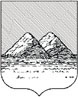 АДМИНИСТРАЦИЯ ГОРОДА КУРГАНАДЕПАРТАМЕНТ СОЦИАЛЬНОЙ ПОЛИТИКИ                                                     ПРИКАЗот «27» августа 2019 г. № 277КурганО проведении I (школьного) этапа всероссийской олимпиады школьников в 2019 - 2020 учебном годуС целью выявления и развития у обучающихся творческих  способностей и интереса к научной (научно-исследовательской) деятельности, пропаганды научных знаний в соответствии с Порядком проведения всероссийской олимпиады школьников, утвержденным приказом Министерства образования и науки Российской Федерации от 18 ноября 2013 года № 1252 (далее – Порядок проведения  олимпиады) и на основании приказа Департамента образования и науки Курганской области от 21 августа  2019 года № 1055 «О проведении в 2019 – 2020 учебном году в Курганской области этапов всероссийской олимпиады школьников» ПРИКАЗЫВАЮ:1. Провести I (школьный) этап всероссийской олимпиады школьников с 1 сентября по 1 ноября  2019 года.  2. Назначить ответственным за организацию и  проведение I (школьного)  этапа всероссийской олимпиады школьников (далее – школьный этап олимпиады) муниципальное бюджетное учреждение города Кургана «Курганский городской инновационно - методический центр». 3. Утвердить график проведения школьного этапа и сдачи протоколов (Приложение 1).4. Утвердить требования к организации и проведению школьного этапа олимпиады (Приложение 2).5. Утвердить состав муниципальной предметно-методической комиссии по подготовке олимпиадных заданий  школьного этапа олимпиады (Приложение 3).6. Утвердить квоту победителей  и призеров - 25% от общего количества участников школьного этапа олимпиады.7. Образовательным учреждениям: 1) провести работу по информированию обучающихся и родителей (законных представителей) обучающихся, заявившихся на школьный этап олимпиады, о Порядке проведения олимпиады в срок за десять дней до начала школьного этапа олимпиады,  обеспечить в письменной форме подтверждение ознакомления родителей (законных представителей) с Порядком проведения олимпиады.Обеспечить сбор и хранение заявлений родителей (законных представителей) обучающихся, заявивших о своем участии в олимпиаде, об ознакомлении с Порядком проведения олимпиады и согласий на обработку персональных данных; 2) обеспечить проведение мониторинга информированности обучающихся и родителей (законных представителей) обучающихся, заявившихся на школьный этап олимпиады и предоставление  результатов ответственному за организацию и  проведение олимпиады (МБУ «КГ ИМЦ») до 25 сентября 2019 года;3) организовать работу по подбору общественных наблюдателей на школьный  (до 14 сентября), муниципальный (до 30 октября), региональный (до 16 декабря) этапы олимпиады в соответствии с приказом Минобрнауки России от 28 июня 2013 года № 491 «Об утверждении Порядка аккредитации граждан в качестве общественных наблюдателей при проведении государственной итоговой аттестации по образовательным программам основного общего и среднего общего образования, всероссийской олимпиады школьников и олимпиад школьников»;4) создать оргкомитет по проведению школьного этапа олимпиады и предметные жюри по проверке олимпиадных заданий;5) обеспечить своевременное проведение школьного этапа всероссийской олимпиады школьников и предоставление отчетности по его итогам ответственному за организацию и проведение школьного этапа олимпиады муниципальному бюджетному учреждению города Кургана «Курганский городской инновационно - методический центр». 8. Контроль за исполнением приказа возложить на заместителя директора Департамента социальной политики Администрации города Кургана,   начальника управления образования Сбродова И.С.       Заместитель Главы города Кургана,директор Департамента социальной политики       Администрации города Кургана		          	                        И. В. ПостоваловГрафик проведения школьного этапавсероссийской олимпиады школьников(2019 - 2020 учебный  год)ТРЕБОВАНИЯк организации и проведению школьного этапа всероссийской олимпиады школьниковТребования к организации и проведению школьного этапа всероссийской олимпиады школьников (далее - школьный этап олимпиады) разработаны в соответствии с Порядком проведения всероссийской олимпиады школьников, приказ Минобрнауки  РФ от 18 ноября 2013 года № 1252, с изменениями, утвержденными  приказами  Минобрнауки РФ  от 17 марта 2015 года  № 249, от 17 декабря 2015 года РФ № 1488 (далее – Порядок проведения олимпиады).1. Администрация образовательного учреждения является организатором проведения школьного этапа олимпиады по предметам, перечень которых  определен приказом  Департамента  образования и науки  Курганской области от  21 августа 2019 года № 1055. Время проведения олимпиады для каждой параллели, критерии и методики оценивания выполненных олимпиадных заданий определены (разработаны) составителями заданий по каждому предмету в соответствии с методическими рекомендациями центральных предметно-методических комиссий олимпиады. 2. Организатор формирует оргкомитет, жюри  школьного этапа олимпиады, утверждает их составы; обеспечивает сбор и хранение  заявлений родителей (законных представителей) обучающихся, заявивших о своем участии в олимпиаде,  об ознакомлении с Порядком проведения олимпиады,  и о согласии на сбор, хранение, использование, распространение сведений о своих несовершеннолетних детях; утверждает результаты школьного этапа по каждому общеобразовательному предмету и публикует  кодированные результаты олимпиады на сайте образовательного учреждения  с соблюдением требований, установленных Федеральным законом от 27 июня 2006 года № 152 - ФЗ «О персональных данных». 3. Оргкомитет школьного этапа олимпиады обеспечивает  организацию и проведение школьного этапа олимпиад, осуществляет кодирование олимпиадных работ, несет ответственность за жизнь и здоровье участников олимпиады во время ее проведения.4. Жюри оценивает закодированные олимпиадные задания в соответствии с утвержденными критериями и методиками оценивания выполненных олимпиадных заданий; проводит с участниками школьного этапа олимпиады анализ олимпиадных заданий и их решений; определяет победителей и призеров школьного этапа олимпиады на основании рейтинга по каждому общеобразовательному предмету, составляет и представляет организатору аналитический отчет о результатах выполнения олимпиадных заданий по каждому общеобразовательному предмету. 5. На школьном этапе олимпиады на добровольной основе принимают участие обучающиеся 4 - 11 классов учреждений, осуществляющих образовательную деятельность по образовательным программам начального общего, основного общего и среднего общего образования.6. При проведении школьного этапа олимпиады каждому участнику должно быть предоставлено отдельное рабочее место, оборудованное в соответствии с требованиями к проведению по каждому общеобразовательному предмету. В помещениях необходимо обеспечивать комфортные условия: тишину, чистоту, свежий воздух, достаточную освещенность рабочих мест. 7. В образовательном учреждении должен быть организован пункт скорой медицинской помощи, оборудованный соответствующими средствами ее оказания.8. Перед началом школьного этапа олимпиады проводится инструктаж участников: о продолжительности школьного этапа олимпиады; по форме, в которой разрешено задавать вопросы (в письменной); по процедуре подачи апелляции; о случаях удаления с школьного этапа олимпиады; о времени и месте ознакомления с результатами школьного этапа олимпиады.9. Начало школьного этапа олимпиады определяется каждой  образовательной организацией самостоятельно. Рекомендуемое время начала 9.00 часов.10. Участник может взять с собой в аудиторию ручку, очки, шоколад, воду. На школьный этап олимпиады по географии разрешается дополнительно взять с собой линейку, транспортир, непрограммируемый калькулятор; по химии - непрограммируемый калькулятор;  по физике - циркуль, транспортир, линейку, непрограммируемый калькулятор.11. В аудиторию не разрешается брать бумагу, справочные материалы (словари, справочники, учебники и т.д.), пейджеры и мобильные телефоны, диктофоны, плейеры и любые другие технические средства. 12. Во время выполнения задания участникам нельзя выходить из аудитории с заданием или листом ответов.13. Участник не имеет права свободно перемещаться по аудитории и общаться с другими участниками.14. В случае нарушения участником школьного этапа олимпиады настоящих требований к организации и проведению школьного этапа олимпиады, он удаляется из аудитории и лишается права дальнейшего участия во всероссийской  олимпиаде школьников по данному предмету в текущем учебном году. По факту удаления составляется акт.15. Каждый участник школьного этапа олимпиады обеспечивается распечатанным комплектом заданий, проштампованными школьными тетрадными листами или листами формата А4 в достаточном количестве для выполнения заданий олимпиады и черновиками.16. Перед началом школьного этапа олимпиады участники заполняют титульный лист (обложку), на котором (которой) указывается предмет, класс, школа, фамилия, имя, отчество участника. Время на заполнение титульного листа (обложки) не входит в продолжительность олимпиады по данному предмету.17. На листах ответов категорически запрещается указывать фамилии, делать рисунки или какие-либо отметки, в противном случае работа считается дешифрованной и не оценивается.18. Исправления на листах ответов ошибками не считаются, однако,  почерк должен быть понятным; спорные случаи (о или а) трактуются не в пользу участника.19. Ответы записываются только черными или синими чернилами/ пастой (запрещены красные, зеленые чернила, карандаш).20. Перед проверкой оргкомитетом осуществляется кодирование (обезличивание) олимпиадных работ участников олимпиады.21. Проверке подлежат только ответы, перенесенные в лист ответов (если таковые имеются) и чистовики.22. Черновики не проверяются.23. Количество победителей и призеров определять исходя из квоты  25% от общего числа участников. Победителями признаются участники, набравшие наибольшее количество баллов, при условии прохождения 50% барьера выполнения заданий. Призерами в пределах установленной квоты признаются все участники, следующие за победителем и преодолевшие 25% барьер выполнения заданий. Если ни один из участников олимпиады не преодолел 50% барьер выполнения заданий, то определяются только призеры в пределах установленной квоты. Если ни один из участников олимпиады не преодолел 25% барьер выполнения заданий, то призеры не определяются.24. Для участия на муниципальном этапе всероссийской олимпиады школьников устанавливается проходной балл на основании предоставленных протоколов всех общеобразовательных организаций  (по предметам, по параллелям).25. Обучающимся, имеющим  проходной балл по нескольким предметам, необходимо определиться с выбором предметной  олимпиады.26. В целях обеспечения права на объективное оценивание участник школьного этапа олимпиады вправе подать в письменной форме апелляцию о несогласии с выставленными баллами на следующий день после размещения результатов школьного этапа олимпиады на сайте организатора.27. На показ работ и апелляцию допускаются только участники школьного этапа олимпиады.28. Участнику школьного этапа олимпиады, подавшему апелляцию, предоставляется возможность убедиться в том, что его работа проверена и оценена в соответствии с критериями и методикой, разработанными муниципальной предметно-методической комиссией.29. По результатам рассмотрения апелляции апелляционная комиссия выносит одно из следующих решений:- об отклонении апелляции и сохранении выставленных баллов;- об удовлетворении апелляции и изменении оценки в баллах.30. Критерии и методика оценивания олимпиадных заданий не могут быть предметом апелляции и пересмотру не подлежат.31. Решения апелляционной комиссии являются окончательными и пересмотру не подлежат.Приложение 1к приказуДепартамента социальной политикиот «27»  август  2019 г. № 277«О проведении I (школьного) этапа всероссийской олимпиады школьников в 2019 - 2020  учебном году»датапредметкласс19.09.литература5, 6, 7, 8, 9, 10, 1120.09.информатика7- 8, 9 - 1120.09.экология9, 10-1123.09.география  7, 8, 9, 10-1124.09.математика 4, 5, 6, 7, 8, 9, 10, 1125.09.ОБЖ9-1126.09.обществознание 8, 9, 10, 1127.09.биология6, 7, 8, 9, 10, 1130.09.право9, 10-111.10.русский язык 4, 5, 6, 7, 8, 9, 10, 112.10.физика 8, 9, 10, 112.10.Сдача протоколов (литература – биология) каб. 157.10.история6, 7, 8, 9, 10, 118.10.иностранный язык5, 6, 7, 8, 9, 10, 11 9.10.технология5, 6, 7-8, 9-1110.10.химия9, 10, 1111.10.МХК9-1114.10.астрономия9,10-1115.10.физическая культура5-6, 7-8, 9-1116.10.экономика9, 10-1122.10.Сдача  протоколов (право – экономика), отчетов I эт. каб. 15, 17Приложение 2к приказуДепартамента социальной политикиот «27»  август  2019 г. № 277 «О проведении I (школьного) этапавсероссийской олимпиады школьниковв 2019-2020  учебном году»